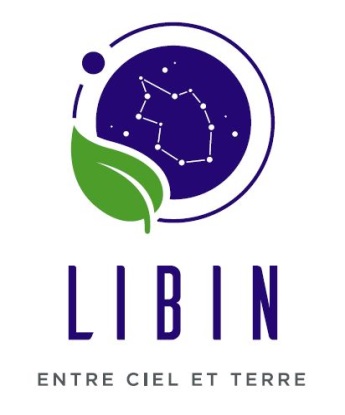 Demande d’une prime communale pour l’installation de Panneaux photovoltaïquesJe soussigné(e) ………………………………………………………………………………………………………………………………….Domicilié(e), rue …………………………………………………., n° ………. à ……………………………………………………….Téléphone ………………………………………………. Mail …………………………………………………………………………….sollicite l’octroi de la prime communale pour l’installation de panneaux photovoltaïque.Ci-joint, la facture et la preuve de paiement.La liquidation de la prime peut être effectuée sur le compte bancaire suivant : BE……………………………………………………………….. au nom de ………………………………………………………………..
Fait à ………………………………………, le ………………………………….Signature
